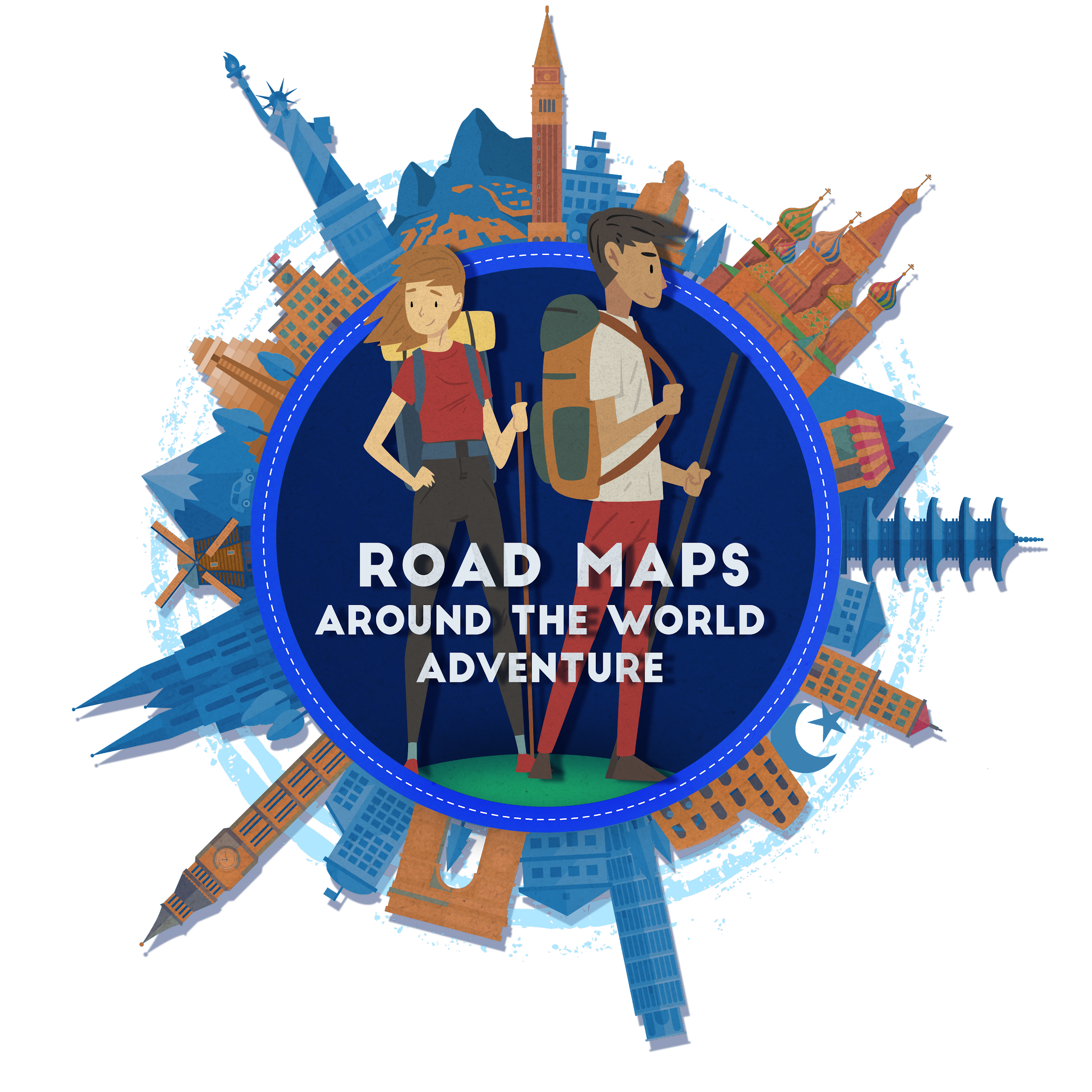 Teacher IntroductionWelcome to Road Maps: Around the World Adventure!  Thank you for your interest in our digital journey around the world!  We hope that these experiences help your students learn more about the world around them.  Click on the title of the adventure you want to learn more about, and it will link you to the correct location in this document.  Geography AdventureEnvironmental Science AdventureWorld History AdventureWorld Religions Adventure If you have questions about the resource or are having difficulty completing the activity, you may e-mail sbs-icc@email.arizona.edu for assistance.  Road Maps AdventuresGeography Adventure:  The Geography Adventure makes up the original Road Maps activities and are suited for students in grades 5-12, or anyone interested in learning more about the world around them!5 different journeys (A, B, C, D, E) Each journey visits different destination cities, but the difficulty level is the same for each.  Each journey consists of 3 different trips that will take students around the world.  Within each trip, students will visit 3 different destinations.  Students will have the option of continuing on to all 3 trips of the journey or may end the journey after trip 1 or 2. Depending on your individual students, you may want to assign them to complete an entire Journey or just part of one.  You may also let students decide for themselves if they would like to finish with Trip 1 or complete all 3 Trips of their Journey.Includes Student Adventure Guide worksheet where students can record their workIncludes extension activity for use with classes or large groupsGeography Adventure Destination ChartEnvironmental Science Adventure:  The Environmental Science Adventure is suited for middle and high school students and explores global environmental concerns, innovations and potential solutions.  3 different journeys (A, B, C)Each Environmental Science Journey is made up of 4 different trips, each focusing on one of the following topics: DeforestationWater scarcityClimate changeAlternative energy sources.Includes Student Adventure Guide worksheet where students can record their workEnvironmental Science Adventure Destination ChartWorld History Adventure: The World History Adventure is designed for middle and high school students and aligns well with AP U.S. History standards.  3 separate pieces: Ancient World, Medieval World & Modern WorldAncient World: 5 destinations Medieval World: 5 destinationsModern World: 5 destinationsDepending on the grade level/subject you teach, you may wish to assign one piece at a time (ex. only Ancient World) or you may choose to assign all 3 adventures consecutively.Includes Student Adventure Guide worksheet where students can record their work.World History Adventure Destination ChartsAssigning Journeys to your StudentsYou may choose to let students decide which journey they would like to take or you may assign one (or more) to them.  It may be useful to assign journeys so that students can share what they learned with one another about their different destinations once they have completed the assignment (Jigsaw activity)Students will not know ahead of time which cities and countries they will visit during their journey, but this information is provided in the teacher’s guide.To begin, students will simply click on the link of the Journey that they are assigned (on the Website) and follow the prompts to continue.   Road Maps does not save copies of your students’ work for you to access.  Therefore, if you would like to collect copies of your students completed tasks for grading purposes, make sure that you instruct your students to save their completed tasks on their Student Adventure Guide so that they may then save/email their work to you in one place.Adventure LinksListed below are the links included in each Journey if you would like to review them prior to assigning this activity.  Note that some links are repeated in several Journeys.  Geography AdventureJourney A:https://www.youtube.com/watch?v=4et8JZefbJQ https://www.youtube.com/watch?v=AJNUWll8yyw https://www.youtube.com/watch?v=n2T-_6ssvAU https://www.youtube.com/watch?v=0IFNaep7MW8 https://cmes.arizona.edu/sites/cmes.arizona.edu/files/Bosnia%20-%20understanding%20ethnic%20identites.pdf https://www.youtube.com/watch?v=7TnWps3JnHs https://www.youtube.com/watch?v=nhGSGXFAiMY https://www.youtube.com/watch?v=oA53ZanVNgc https://www.youtube.com/watch?v=pnCPHo7OAOk https://www.youtube.com/watch?v=MvFor6cumHM https://www.youtube.com/watch?v=SZ5JjLdzQ1o https://www.youtube.com/watch?v=TU_XaM_EHAY Journey B:https://www.youtube.com/watch?v=bpKJSB4HUfE https://www.youtube.com/watch?v=PaGpt5y8OMI https://www.youtube.com/watch?v=ZlnlzE_eeks https://www.youtube.com/watch?v=yEkQdE-bn7A https://www.youtube.com/watch?v=VbApdFxiUCY https://cmes.arizona.edu/sites/cmes.arizona.edu/files/Bosnia%20-%20understanding%20ethnic%20identites.pdf https://www.youtube.com/watch?v=o5NkJvrdwkk https://www.youtube.com/watch?v=vrgn9NQ2 https://www.youtube.com/watch?v=lgsQndSyfHg https://www.youtube.com/watch?v=-2sUCcaPkAE https://www.youtube.com/watch?v=IMJmFkH7cko https://www.youtube.com/watch?v=1feAEm1EnSI https://www.youtube.com/watch?v=eapHEWsMUDU https://www.youtube.com/watch?v=hhgm3mE-cTg Journey C:https://www.youtube.com/watch?v=YXi8-KmJjsY https://www.youtube.com/watch?v=YNm5mihOxww https://www.youtube.com/watch?v=gBNApw42JYU https://www.youtube.com/watch?v=0IFNaep7MW8 https://cmes.arizona.edu/sites/cmes.arizona.edu/files/Bosnia%20-%20understanding%20ethnic%20identites.pdf https://www.youtube.com/watch?v=7l7kHsunpvU https://www.youtube.com/watch?v=GrOy1AtOn7o https://www.youtube.com/watch?v=oela7cDoyzY https://www.youtube.com/watch?v=BlCxQ4Ci1qg https://www.youtube.com/watch?v=eSCNpg2vrPE https://www.youtube.com/watch?v=s3ecMAGBb4I Journey D:https://www.youtube.com/watch?v=zrxM9A260jg https://www.youtube.com/watch?v=cnMa-Sm9H4k https://www.youtube.com/watch?v=Zk9J5xnTVMA https://www.youtube.com/watch?v=Y9qZf_imVTs https://www.youtube.com/watch?v=0IFNaep7MW8 https://cmes.arizona.edu/sites/cmes.arizona.edu/files/Bosnia%20-%20understanding%20ethnic%20identites.pdf https://www.youtube.com/watch?v=h0QVlH_GeCM https://www.youtube.com/watch?v=f_GedOj9brA https://www.youtube.com/watch?v=ieWNzZPfZzk https://www.youtube.com/watch?v=BlCxQ4Ci1qg https://www.youtube.com/watch?v=LaiqHi4thg0 https://www.youtube.com/watch?v=UFE4_hCe0OU Journey E:https://www.youtube.com/watch?v=YCdP2z0NjhI https://www.youtube.com/watch?v=OxKr5uievd4 https://www.youtube.com/watch?v=hXDGt97eNxA https://www.youtube.com/watch?v=JYwUUDdYi9I https://www.youtube.com/watch?v=XPMCaE8unwg https://cmes.arizona.edu/sites/cmes.arizona.edu/files/Bosnia%20-%20understanding%20ethnic%20identites.pdf https://www.worldometers.info/img/maps/bosnia_road_map.gif https://www.youtube.com/watch?v=o5NkJvrdwkk https://www.youtube.com/watch?v=uJIYq3ZOGLk https://www.youtube.com/watch?v=WU9n61VYgEc https://www.youtube.com/watch?v=KrL6B40wBok https://www.youtube.com/watch?v=ngBx0fyukXg Countries VisitedJourney A Destination Journey B Destination Journey C Destination Journey D Destination Journey E Destination Trip 1MoroccoCasablancaTangierEssaouiraFes (Fez)MarrakechTrip 1PeruIquitosLimaSacred ValleyMachu PicchuCuscoTrip 1SpainGranadaCuetaMadridBarcelonaBasque CountryTrip 2Bosnia-HerzegovinaSarajevoMostarSarajevoSarajevoJajceTrip 2OmanSalalahMuscatNizwaWahiba SandsMuscatTrip 2GuatemalaAntiguaTikalLake AtitlanGuatemala CityChichicastenangoTrip 3BrazilBrasiliaSalvadorAmazon RainforestRio de JaneiroOuro PretoTrip 3UzbekistanTashkentSamarkandBukharaBukharaKhivaTrip 3JordanPetra and JareshAzraq Refugee CampWadi Rum and KerakDead Sea and Jordan RiverAmmanEnvironmental Science journey componentsJourney AdestinationsJourney BdestinationsJourney CdestinationsPart 1: deforestationIndonesiaAmazon RainforestS.E. Asia Part 3: water scarcityIsraelLatin AmericaSingaporePart 3: climate changeMexicoTunisiaGuatemalaPart 4: alternative energyCosta RicaKenyaIcelandTime PeriodJourney A destinationsJourney A destinationsJourney A destinationsJourney A destinationsJourney A destinationsAncientEgyptChinaCentral America(Zapotec & Toltecs)RomeGreeceMedievalModernTime PeriodJourney B destinationsJourney B destinationsJourney B destinationsJourney B destinationsJourney B destinationsAncientMesopotamiaIndiaCentral America(Olmec/Maya)RomeGreeceMedievalModernTime PeriodJourney C destinationsJourney C destinationsJourney C destinationsJourney C destinationsJourney C destinationsAncientPersia/IranPakistan(Ghandara)Central America(Aztecs)RomeGreeceMedievalModern